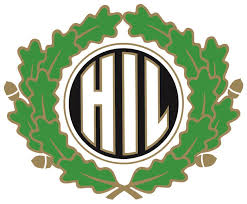 PMNærløpskarusell 6 - Hauge skole01.09.15Målestokk: 1:4000 i kort, mellom og lang løype.Målestokk: 1:3000 i NY-løype.NY-løype: 	0.9kmKort: 		2.0kmMellom: 		2.4kmLang: 		2.9kmKort, mellom og lang løype krysser Haugeveien to ganger. Her er det biltrafikk, vær påpasselig ved kryssing. Lykke til!